Применение радиоволн: радиолокация, телевидение, сотовая связь. Урок по УМК Тихомировой С.А.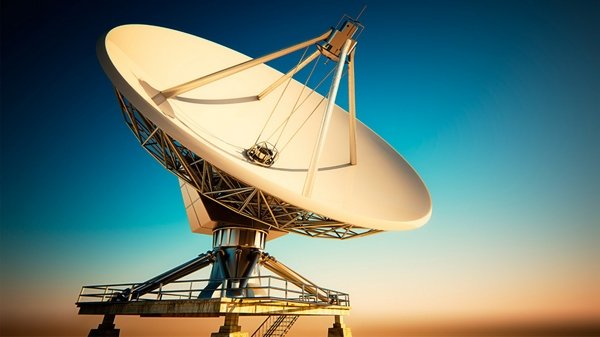 Разработка  Апрельской Валентины Ивановны, учителя физики МБОУ « СОШ № 11» ИМРСК   Учебник: С.А. Тихомирова, Б.М. Яворский -  М.: Мнемозина, 2013Тема урока: «Применение радиоволн: радиолокация, телевидение, сотовая связь»          Цель: познакомить учащихся со свойствами радиоволн различной длины; объяснить принцип радиолокации и рассмотреть его применение; познакомить учащихся с этапами развития и становления современного телевидения.         Задачи:Образовательная: усвоить понятия: радиолокация, мозаичное изображение, развертка. Показать роль науки и техники в развитии НТП, роль приборов в научном познании.Развивающая: продолжить развитие у обучающихся познавательные интересы, интеллектуальные и творческие способности в процессе решения физических задач и самостоятельного приобретения новых знаний по физике посредством переработки и предъявления учебной и научно-популярной информации;          продолжить развитие коммуникативных, толерантных качеств учащихся, операций логического мышления (анализ, синтез, сравнение) при изучении данной темы; развитие критического мышления, на основе заполнения таблицы "Знаю. Узнал. Хочу узнать."Воспитательная: продолжить воспитания  интереса к предмету, гордости за учёных нашей страны; экологической грамотности учащихся.        Тип урока: комбинированный        Методы обучения: эвристическая беседа, рассказ с постановкой проблем,  контроль знаний.         Оборудование: ПК, проектор, презентация, содержащая интерактивный диктант, интерактивные слайды с вопросами актуализации знаний,  с вопросами закрепления, содержащая  вставку видеоролика по теме урока, листы  рефлексии, наборы смайликов настроения   План урокаЭпиграф к урокуЧеловечество было сформировано не императорами, жрецами, полководцами, а теми, кто создал топор, колесо, самолет, кто нашел злаки, следил за звездами, кто открыл железо, полупроводники и радиоволны.  Даниил Гранин.Вхождение в урок, создание положительного настроя – слайд № 2 презентации: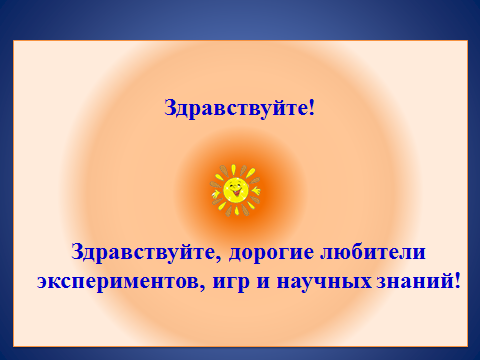 Мотивация и актуализация опорных знаний учащихся – слайд  № 3Вопросы:1. Что такое электромагнитное поле?2. Что называется электромагнитной волной?3. Каковы основные характеристики электромагнитной волны?5. В чём состоит научное и практическое значение опыта Герца?7. В чём значение опытов А.С. Попова?8. Что называют радиосвязью? Где она применяется?9. Объяснить процесс модуляции и детектирования.Контроль знаний: интерактивный диктант: «Электромагнитные волны». Презентация. Слайд № 5              Критерии оценок диктанта.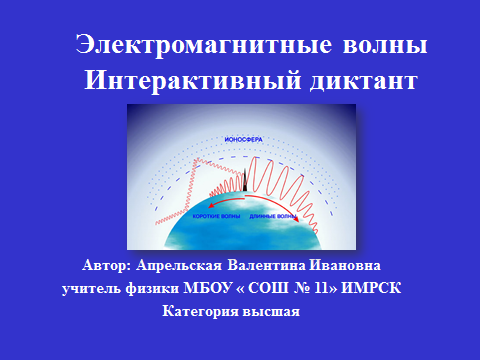 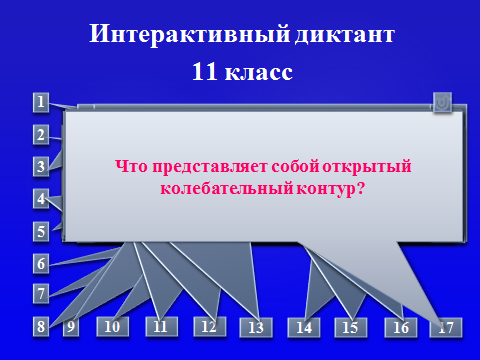 Изучение нового материала              Постановка цели: На данном уроке мы рассмотрим, как используются радиоволны в современном мире. Объясним основной принцип работы радиолокационных станций. Рассмотрим основные этапы развития и разберем принцип действия современного телевидения. Поговорим о том, как развиваются различные средства связи с помощью данного видеоматериала.            Далее проводится эвристическая беседа по теме урока с использованием пауз в демонстрации видеоматериала, отключения звукового сопровождения (диктора) при необходимости.Видеоматериал  находится по адресу: http://www.youtube.com/watch?v=ttIp-aY6N-0 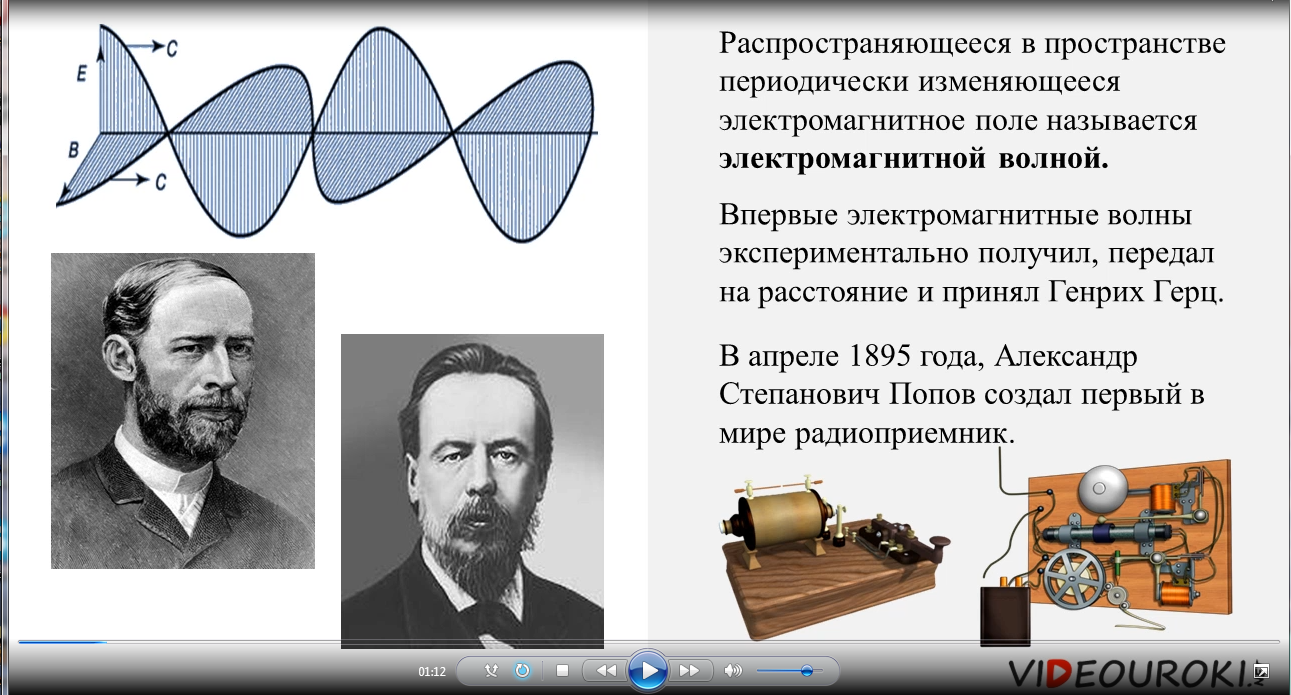 Закрепление изученного материала по  интерактивному   слайду № 6 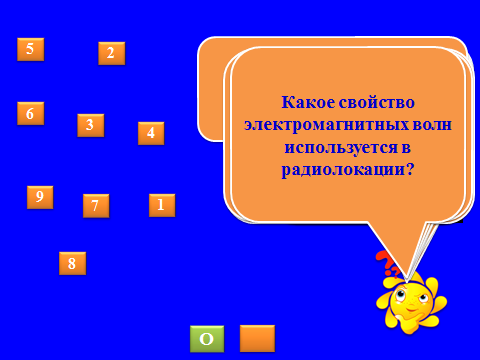 Вопросы:  1.Какое свойство электромагнитных волн используется в радиолокации?2. На какие диапазоны подразделяются радиоволны?3. Что называется радиолокацией?4. Назовите области применения радиолокации.5. Что такое мозаичное изображение?6. Что называют телевизионной разверткой?7. Каков принцип действия современной системы визуального телевидения?8. Что лежит в основе мобильной связи?9. Роль радиотелескоповИтоги урока. Рефлексия.1. Какая цель стояла перед вами в начале урока?2. Заполните таблицу  "Что вы знали? Что нового узнали? Что хотели бы узнать?"Укажите Ваше эмоциональное состояние в конце урока (выберите, соответствующее вам): усталость, удовольствие, утомление, удовлетворение, напряжённость, хорошее настроение, смайлик приложите к таблице.Домашнее задание: §33 – 34, упр.17, стр101, по выбору: «Биологическое действие ЭМИ», «История развития средств связи», « Александр Степанович Попов – человек, учёный, патриот»Интернет – источникиhttp://www.youtube.com/watch?v=ttIp-aY6N-0   videouroki.net/view_post.php?id=295  Количество правильных ответовКачество знания темыОценка 8неудовлетворительное29удовлетворительное310 - 15хорошее416 - 17отличное5Что зналЧто нового узналХочу узнать подробнее